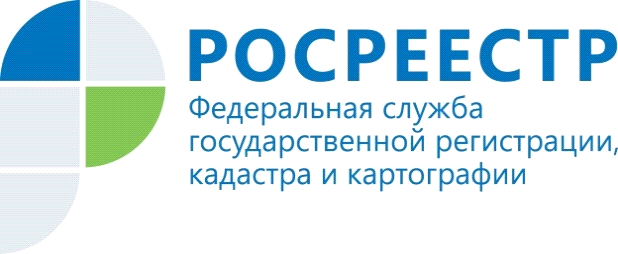 Управление Росреестра по Красноярскому краю реализует Программу по профилактике нарушений законодательства  Управлением Росреестра по Красноярскому краю 11 июля утверждена подпрограмма профилактики нарушений обязательных требований, соблюдение которых оценивается при осуществлении государственного контроля (надзора), на 2019 -2021 гг. Управление Росреестра по Красноярскому краю осуществляет контрольно - надзорные функции в рамках своих полномочий: государственный земельный надзор, федеральный государственный надзор в сфере землеустройства, контроль (надзор) в сфере саморегулируемых организаций арбитражных управляющих, кадастровых инженеров, оценщиков, федеральный государственный надзор в области геодезии и картографии.  Подпрограмма профилактики содержит описание текущего состояния поднадзорной сферы, план мероприятий и показатели оценки реализации Подпрограммы.Среди основных задач, направленных на профилактику нарушений – выявление причин, факторов и условий, способствующих нарушению обязательных требований, разработка мероприятий, направленных на их устранение, а также повышение правосознания и правовой культуры руководителей органов государственной власти, органов местного самоуправления, юридических лиц, индивидуальных предпринимателей и граждан.Подпрограмма профилактики нарушений обязательных требований, соблюдение которых оценивается Управлением Росреестра по Красноярскому краю при осуществлении государственного контроля (надзора), на 2019 -2021 гг. размещена на официальном сайте Росреестра: https://rosreestr.ru/site/open-service/plan-raboty-i-pokazateli-deyatelnosti/24-gosudarstvennyy-zemelnyy-nadzor/Пресс-службаУправления Росреестра по Красноярскому краю: тел.: (391) 2-226-767, (391)2-226-756е-mail: pressa@r24.rosreestr.ruсайт: https://www.rosreestr.ru «ВКонтакте» http://vk.com/to24.rosreestr«Instagram»: rosreestr_krsk24 